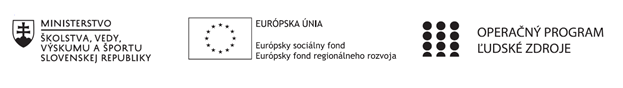 Správa o činnosti pedagogického klubu Príloha:Prezenčná listina zo stretnutia pedagogického klubuPríloha správy o činnosti pedagogického klubu              PREZENČNÁ LISTINAMiesto konania stretnutia:    ZŠ , M.R.Štefánika910/51, Trebišov, učebňa  č.68Dátum konania stretnutia:   27.2.2019Trvanie stretnutia: od       13:30 hod  - do 15.30 hod	Zoznam účastníkov/členov pedagogického klubu:  Klub učiteľov MATG a PRIG II. stupeň ZŠMeno prizvaných odborníkov/iných účastníkov, ktorí nie sú členmi pedagogického klubu  a podpis/y:Prioritná osVzdelávanieŠpecifický cieľ1.1.1 Zvýšiť inkluzívnosť a rovnaký prístup ku kvalitnému vzdelávaniu a zlepšiť výsledky a kompetencie detí a žiakovPrijímateľZákladná škola, M.R. Štefánika 910/51, 07501 TrebišovNázov projektuZvýšenie čitateľskej, matematickej a prírodovednej gramotnosti žiakov základnej školyKód projektu  ITMS2014+312011R032Názov pedagogického klubu Klub učiteľov MATG a PRIG II. stupeň ZŠDátum stretnutia  pedagogického klubu27.2.2019Miesto stretnutia  pedagogického klubuZŠ , M.R.Štefánika 910/51, TrebišovMeno koordinátora pedagogického klubuMgr. Eva GibováOdkaz na webové sídlo zverejnenej správywww.zsmrstv.edupage.orgManažérske zhrnutie:Kľúčové slová: čitateľská gramotnosť, aspekty čitateľskej gramotnosti, aktivity na rozvoj čitateľskej gramotnosti, čitateľské stratégie, postup 3-2-1, stratégia KWL, stratégia SQ3R, RAPCieľom stretnutia bolo sprostredkovať členom klubu základné teoretická východiska pre rozvoj čitateľskej gramotnosti žiakov základnej školy. Diskutovala sa o hlavných aspektoch čitateľskej gramotnosti ako aj o tradičných a netradičných spôsoboch  jej rozvoja.Manažérske zhrnutie:Kľúčové slová: čitateľská gramotnosť, aspekty čitateľskej gramotnosti, aktivity na rozvoj čitateľskej gramotnosti, čitateľské stratégie, postup 3-2-1, stratégia KWL, stratégia SQ3R, RAPCieľom stretnutia bolo sprostredkovať členom klubu základné teoretická východiska pre rozvoj čitateľskej gramotnosti žiakov základnej školy. Diskutovala sa o hlavných aspektoch čitateľskej gramotnosti ako aj o tradičných a netradičných spôsoboch  jej rozvoja.Hlavné body, témy stretnutia, zhrnutie priebehu stretnutia: Súčasná úroveň čitateľskej gramotnosti žiakov školySlabá a nedostatočná  úroveň čitateľskej  gramotnosti žiakov  vedie v konečnom dôsledku k vážnym problémom pri štúdiu všetkých  predmetov, ako aj pri uplatňovaní žiakov  na trhu práce.Dôvody slabej čitateľskej úrovne dnešnej mládeže vidíme v tom:Žiaci nadmieru používajú mobily a sociálne siete nie na učenie ale na zábavu. Žiaci málo čítajú počnúc literatúrou,  cez  odborné texty, časopisy,Žiaci sa  neučia  z učebníc, ale z písomných poznámok v zošite. Nízka úroveň slovnej zásoby,  s čím súvisí zaostávanie logiky a úsudku. Žiaci nevedia rozlišovať , ktoré informácie sú pravdivé a pre nich potrebné.Čitateľská gramotnosť žiakovV tomto bode programu sme sa venovali novým spôsobom rozvoja čitateľskej gramotnosti žiakov na základnej škole. Svoju pozornosť budeme na hodinách MLD a PCQ zameriavať na tieto aspekty: dôsledné porozumenie textu žiakmi , porozumenie jeho obsahu, naučiť žiakov pracovať s tabuľkami, diagramami, grafmi, obrázkami, mapami.vybrať z textu podstatné a nepodstatné informácie.Spracovať informácie do matematickej podobyVyslovovať závery a hypotézyČlenovia sa zhodli na tom, že je potrebné taktiež rozvíjať zručnosti učiteľov pri tvorbe  kontextových úloh zameraných na podporu matematickej  a prírodovednej gramotnosti s využitím vybraných čitateľských stratégií ako aj zručnosti pri projektovaní vyučovania matematiky a prírodných vied s využitím čitateľských stratégií.3. Čitateľské stratégie sú metódy  podporujúce aktívne učenie sa a prácu s textom krok za krokom.Postup 3 – 2 – 1 žiaci hľadajú v textetri informácie, ktoré považujú za dôležité. Vypíšu dve informácie, ktoré ich zaujali preto, že ide o nové informácie alebo neboli v súlade s ich doterajšími vedomosťami. Nakoniec napíšu 1 vec, na ktorú nenašli v texte odpoveď.Stratégia  KWL -  Pri tejto stratégii si žiaci  vytvoria tabuľku s tromi stĺpcami. Prvý stĺpec obsahuje informácie, ktoré o téme žiak vie a vyplní ho pred čítaním. Do druhého stĺpca napíše, čo by chcel o téme vedieť a takisto ju vyplní pred čítaním. Do tretieho napíše, čo sa z článku naučil, keď ho prečíta. Táto stratégia pomáha obnoviť vedomosti a zároveň ich obohatiť o nové informácie.RAP - čitateľská stratégia(Read/čítať, Ask/pýtať sa, Paraphrase/vyjadriť iným spôsobom) Stratégia RAP je zacielená na schopnosť žiaka porozumieť hlavným myšlienkam a detailom textu prostredníctvom parafrázovania textu. Táto stratégia má tri kroky: 1. krok: čítať (read) - čítať vždy len jeden odsek.2. krok: pýtať sa (ask) - pýtať sa, čo je hlavnou myšlienkou tohto odseku a vytvoriť z nej otázku. Pokúsiť sa nájsť v odseku hlavnú myšlienku a podporujúce detaily.3. krok: odpovedať (paraphrase) - odpovedať na otázku vlastnými slovami. Odpovede si môže žiak pripraviť písomne alebo prostredníctvom audiozáznamu. Z napísaných poznámok je možné vytvoriť pojmovú mapu alebo inú pomôcku na opakovanie alebo precvičovanie učiva.Stratégia SQ3R - Survey/preskúmať, Question/pýtaťsa, Read/čítať, Recite/voľne prerozprávať, Review/zosumarizovať)Voľný preklad stratégie:1. Pozrieť si text, obrázky, grafy, anotáciu, zhrnutie, .... všetko, čo je súčasťou textu, s ktorým sa bude pracovať. 2. Napísať jednou vetou predpoklad, o čom text bude. 3. Prezrieť si podnadpisy a prečítať prvý riadok každého odseku. 4. Zmeniť podnadpisy na otázky. 5. Pozorne si prečítať text každého odseku a odpovedať na otázku, ktorá bola vytvorená z podnadpisu.6. Pripraviť si k prečítanej téme otázky do diskusie. 7. Pokúsiť sa graficky spracovať text. 8. Vypísať kľúčové slová z textu. 9. Napísať krátke zhrnutie textu (sumár v rozsahu napr. 5 riadkov)Hlavné body, témy stretnutia, zhrnutie priebehu stretnutia: Súčasná úroveň čitateľskej gramotnosti žiakov školySlabá a nedostatočná  úroveň čitateľskej  gramotnosti žiakov  vedie v konečnom dôsledku k vážnym problémom pri štúdiu všetkých  predmetov, ako aj pri uplatňovaní žiakov  na trhu práce.Dôvody slabej čitateľskej úrovne dnešnej mládeže vidíme v tom:Žiaci nadmieru používajú mobily a sociálne siete nie na učenie ale na zábavu. Žiaci málo čítajú počnúc literatúrou,  cez  odborné texty, časopisy,Žiaci sa  neučia  z učebníc, ale z písomných poznámok v zošite. Nízka úroveň slovnej zásoby,  s čím súvisí zaostávanie logiky a úsudku. Žiaci nevedia rozlišovať , ktoré informácie sú pravdivé a pre nich potrebné.Čitateľská gramotnosť žiakovV tomto bode programu sme sa venovali novým spôsobom rozvoja čitateľskej gramotnosti žiakov na základnej škole. Svoju pozornosť budeme na hodinách MLD a PCQ zameriavať na tieto aspekty: dôsledné porozumenie textu žiakmi , porozumenie jeho obsahu, naučiť žiakov pracovať s tabuľkami, diagramami, grafmi, obrázkami, mapami.vybrať z textu podstatné a nepodstatné informácie.Spracovať informácie do matematickej podobyVyslovovať závery a hypotézyČlenovia sa zhodli na tom, že je potrebné taktiež rozvíjať zručnosti učiteľov pri tvorbe  kontextových úloh zameraných na podporu matematickej  a prírodovednej gramotnosti s využitím vybraných čitateľských stratégií ako aj zručnosti pri projektovaní vyučovania matematiky a prírodných vied s využitím čitateľských stratégií.3. Čitateľské stratégie sú metódy  podporujúce aktívne učenie sa a prácu s textom krok za krokom.Postup 3 – 2 – 1 žiaci hľadajú v textetri informácie, ktoré považujú za dôležité. Vypíšu dve informácie, ktoré ich zaujali preto, že ide o nové informácie alebo neboli v súlade s ich doterajšími vedomosťami. Nakoniec napíšu 1 vec, na ktorú nenašli v texte odpoveď.Stratégia  KWL -  Pri tejto stratégii si žiaci  vytvoria tabuľku s tromi stĺpcami. Prvý stĺpec obsahuje informácie, ktoré o téme žiak vie a vyplní ho pred čítaním. Do druhého stĺpca napíše, čo by chcel o téme vedieť a takisto ju vyplní pred čítaním. Do tretieho napíše, čo sa z článku naučil, keď ho prečíta. Táto stratégia pomáha obnoviť vedomosti a zároveň ich obohatiť o nové informácie.RAP - čitateľská stratégia(Read/čítať, Ask/pýtať sa, Paraphrase/vyjadriť iným spôsobom) Stratégia RAP je zacielená na schopnosť žiaka porozumieť hlavným myšlienkam a detailom textu prostredníctvom parafrázovania textu. Táto stratégia má tri kroky: 1. krok: čítať (read) - čítať vždy len jeden odsek.2. krok: pýtať sa (ask) - pýtať sa, čo je hlavnou myšlienkou tohto odseku a vytvoriť z nej otázku. Pokúsiť sa nájsť v odseku hlavnú myšlienku a podporujúce detaily.3. krok: odpovedať (paraphrase) - odpovedať na otázku vlastnými slovami. Odpovede si môže žiak pripraviť písomne alebo prostredníctvom audiozáznamu. Z napísaných poznámok je možné vytvoriť pojmovú mapu alebo inú pomôcku na opakovanie alebo precvičovanie učiva.Stratégia SQ3R - Survey/preskúmať, Question/pýtaťsa, Read/čítať, Recite/voľne prerozprávať, Review/zosumarizovať)Voľný preklad stratégie:1. Pozrieť si text, obrázky, grafy, anotáciu, zhrnutie, .... všetko, čo je súčasťou textu, s ktorým sa bude pracovať. 2. Napísať jednou vetou predpoklad, o čom text bude. 3. Prezrieť si podnadpisy a prečítať prvý riadok každého odseku. 4. Zmeniť podnadpisy na otázky. 5. Pozorne si prečítať text každého odseku a odpovedať na otázku, ktorá bola vytvorená z podnadpisu.6. Pripraviť si k prečítanej téme otázky do diskusie. 7. Pokúsiť sa graficky spracovať text. 8. Vypísať kľúčové slová z textu. 9. Napísať krátke zhrnutie textu (sumár v rozsahu napr. 5 riadkov)Závery a odporúčania:1. podrobne sa oboznámiť s čitateľskými stratégiami , postup 3-2-1, stratégia KWL, stratégia SQ3R2. vypracovať aktivity s využitím týchto stratégií3. využiť vypracované aktivity na hodinách MLD a PCQZávery a odporúčania:1. podrobne sa oboznámiť s čitateľskými stratégiami , postup 3-2-1, stratégia KWL, stratégia SQ3R2. vypracovať aktivity s využitím týchto stratégií3. využiť vypracované aktivity na hodinách MLD a PCQVypracoval (meno, priezvisko)RNDr.  Lucia JuraškováDátum28.02.2019PodpisSchválil (meno, priezvisko)Mgr. Eva GibováDátum28.02.2019PodpisPrioritná os:VzdelávanieŠpecifický cieľ:1.1.1 Zvýšiť inkluzívnosť a rovnaký prístup ku kvalitnému vzdelávaniu a zlepšiť výsledky a kompetencie detí a žiakovPrijímateľ:Základná škola, M.R. Štefánika 910/51, 07501 TrebišovNázov projektu:Zvýšenie čitateľskej, matematickej a prírodovednej gramotnosti žiakov základnej školyKód ITMS projektu: ITMS2014+312011R032Názov pedagogického klubu:Klub učiteľov MATG a PRIG II. stupeň ZŠč.Meno a priezviskoPodpisInštitúcia1Gabriela  BelasováZŠ, M.R. Štefánika 910/51, 07501 Trebišov2Eva GibováZŠ, M.R. Štefánika 910/51, 07501 Trebišov3Ľubomír HalászZŠ, M.R. Štefánika 910/51, 07501 Trebišov4Tatiana  JenčováZŠ, M.R. Štefánika 910/51, 07501 Trebišov5Lucia JuráškováZŠ, M.R. Štefánika 910/51, 07501 Trebišov6Iveta  KučerováZŠ, M.R. Štefánika 910/51, 07501 Trebišov7Eva StrivinskáZŠ, M.R. Štefánika 910/51, 07501 Trebišov8Tatiana TkáčováZŠ, M.R. Štefánika 910/51, 07501 Trebišovč.Meno a priezviskoPodpisInštitúcia